Урок русского языка в 9 классе.Автор: учитель русского языка и литературыпервой квалификационной категорииМАОУ «Лицей – интернат № 1»г. АльметьевскаШарафутдинова Ольга ВладимировнаТема урока: «Место придаточного предложения по отношению к главному».  Тип урока: урок открытия новых знаний. Задачи:  Продолжить знакомство со строением СПП.  Способствовать развитию речевой компетенции; развитию логического мышления, памяти.  Способствовать обогащению словарного запаса. Планируемые результаты: Личностные: понимать многогранность и ценность русского языка; расширять кругозор, формировать эстетический вкус.Метапредметные: осуществлять самоконтроль; оценивать правильность выполнения учебной задачи, возможности ее решения; проводить наблюдение, анализ, выдвигать предположения и осуществлять их экспериментальную проверку; читать и слушать, извлекая нужную информацию, а также самостоятельно находить ее в материалах учебников, словарях; уметь работать в парах, в группе; участвовать в общей беседе; задавать вопросы, отвечать на вопросы; формулировать собственные мысли. Предметные: усвоить строение СПП, формировать умение видеть границы придаточного и главного предложений, видеть союзы и союзные слова, расставлять знаки препинания, развивать пунктуационную зоркость, уметь строить схемы и озвучивать их. Ресурсы урока: учебник «Русский язык. 9 класс» С.Г.Бархударов и др. - М.: «Просвещение», 2019; Толковый словарь, раздаточный материал – тексты. Материально-технические: компьютер, мультимедийный проектор, презентация к уроку. Ход урока.Добрый день, ребята! Сегодня мы с вами продолжим знакомство со строением сложноподчинённого предложения. Для работы вам нужно разделиться на 4 группы. Давайте поприветствуем друг друга, улыбнёмся и начнём урок.Этап мотивации.Учитель: посмотрите на экран (читает слова В.Г. Белинского)Слайд 1.Театр… Любите ли вы театр так, как я люблю его?Как вы думаете, почему я решила начать урок со слов В.Г. Белинского?Мы будем говорить сегодня о театре, об искусстве.Учитель: Да, я приглашаю вас в удивительный мир –театр!Формулировка темы и целей урока.Учитель: Обратите внимание на строение предложения на слайде.В чём его особенность?Это предложение сложное, две грамматические основы, СПП.Учитель: Для чего запятая в этом предложении?Отделяет главное от придаточного.Учитель: Где находится придаточное?После главного.Учитель: Всегда ли это так? Это и предстоит нам выяснить.О чём же мы будем говорить сегодня на уроке?О строении СПП предложения. О знаках препинания. О месте придаточного предложения. Учитель: Откройте тетради, запишите число, тему урока Словарно-орфографическая работа.Учитель: Я приглашаю вас в один из красивейших театров Санкт-Петербурга- Мариинский театр.На доске:    АмфитеатрБенуарПартерБельэтаж На экране зрительный залСтимул. 	Представьте, что вы решили пригласить девушку в театр. Вам нужно приобрести билет в кассе, где задают вопрос: “В бельэтаж, бенуар? Куда же вы возьмёте билет?”Задача.	Выбрать лучшие места в зале для посещения театра.Источник информации.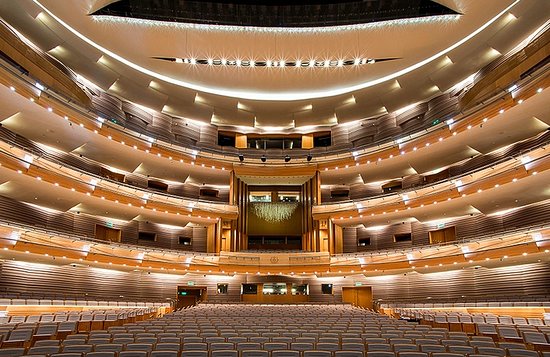 Инструмент проверки.Толковый словарь.(Работая в группах, учащиеся должны сформулировать определения слов, а эксперты из каждой группы найти и прочесть данные определения в словаре).3.Актуализация знаний учащихся.Учитель: Представьте себя в зрительном зале театра (например, в ложе бельэтажа), займите места поудобнее и внимание на сцену(на экране сцена из пьесы Д.Фонвизина «Экзамен Митрофанушки»)Узнали произведение?Д.И.Фонвизин «Недоросль»Учитель: Перед вами отрывок из произведения Фонвизина «Недоросль» 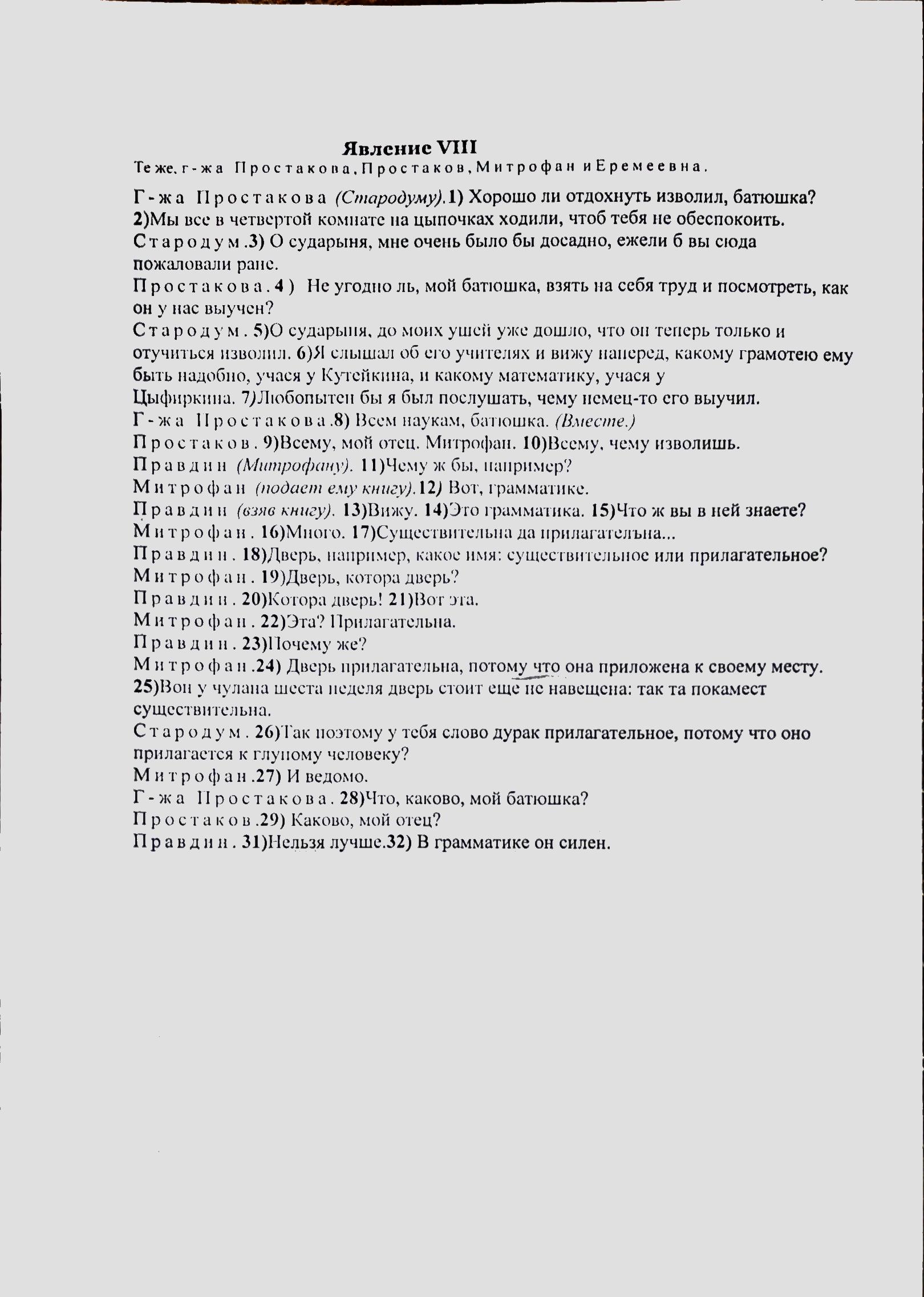       Работа в парах:Найдите СПП (2,3,4,5,6,7,10,24,26)2.Наблюдение над языковым материалом.Подчеркните грамматическую основу и постройте схему 2 предложения.(Где находится придаточное по отношению к главному предложению?Переставьте его в начало и в середину предложения, постройте схемы полученных).Учитель: Для чего нам надо видеть границы придаточного и главного предложений?Чтобы правильно расставлять запятые.3.Работа с учебником.Учитель: Давайте посмотрим, правильные ли выводы мы сделали.Откройте параграф учебника (параграф 9, страница 58)О чём мы не сказали? Какую новую информацию вы почерпнули из текста учебника? Место придаточного по отношению к главному зависит от коммуникативной задачи.4.Организация познавательной деятельности.Работа с лексикой.Учитель: Замените в предложении 3 устаревшие слова современными синонимами: ежели (если), досадно (обидно), пожаловали (пришли).Физкультминутка.Учитель: А какие вы знаете устаревшие слова, обозначающие части тела? (Слайд 5)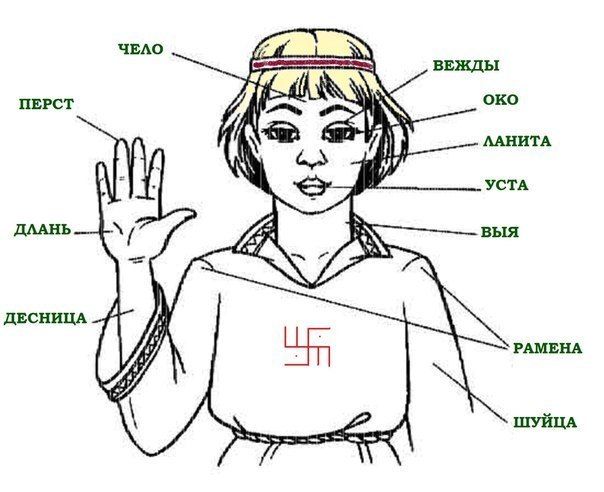 Один показывает упражнения для выи, другой для шуйцы и десницы.Учитель: перстами лёгкими, как сон, коснитесь зениц.Какой фразеологизм связан со словом зеница?Беречь, как зеницу ока.Работа в группах.Пунктуационный разбор предложений (устно комментируем, строим схемы на доске, объясняем знаки препинания).1 группа – 3, 26 предложения2 группа – 5, 243 группа – 7, 104 группа – 4, 65.РефлексияЧто нового мы сегодня узнали о сложноподчинённом предложении?(О месте придаточного по отношению к главному. Придаточная часть может стоять перед главной, в середине, после).От чего зависит место придаточного по отношению к главному?(От коммуникативной задачи).Для чего нам надо видеть границы придаточного и главного предложений?(Чтобы правильно расставлять запятые).Над чем ещё поработали в качестве подготовки к ОГЭ?(Количество грамматических основ, грамматическая основа, замена стилистически нейтральным синонимом, пунктуационный анализ).Кому над чем больше понравилось работать?(Узнавать новые слова, строить схемы, говорить о театре).В зависимости от этого выберите себе домашнее задание.Домашнее задание(по выбору).Устное монологическое высказывание «Посещение театра».Составить СПП по схемам в тетради, используя слова урока на тему «Театр».Упражнение 110 (2 часть).